DEPARTMENT OF ELECTRICAL 				    ENGINEERING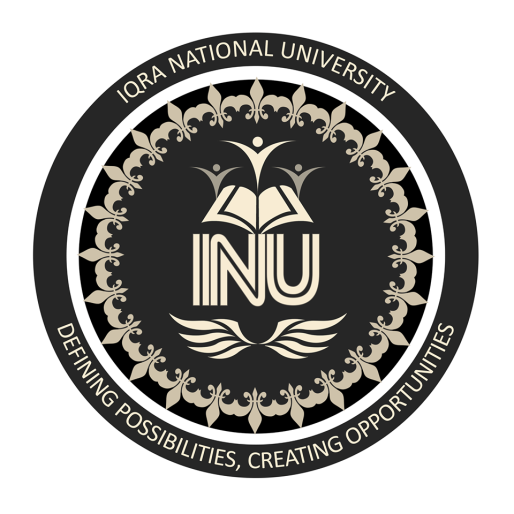 Linear Control SystemSummer 2019INSTRUCTOR: _____________________IQRA National University, PeshawarStudent Name:		 ________________________Semester:			 ________________________Registration Number: ________________________Subject:			 ________________________Group Number:		 ________________________Lab safety MeasurementsIt is your responsibilities to ensure that at all times you work in such a way as to ensure your own safety and that of other persons in the laboratory.None of the experiments in the laboratory is dangerous provided that normal practices are followed. However, particular care should be done while performing experiments. If you are uncertain about any safety matter for any of the experiments, you MUST consult a demonstrator. All accidents must be reported to a laboratory supervisor or technician who will take the necessary action.You should take care of all lab equipment and do not practice any experiment without instructor permission.Prominently show your University ID card before entering in the Lab.Submit your ID card to lab assistant before issuing any equipment in the lab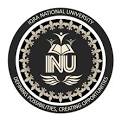         	LINEAR CONTROL SYSTEM (LAB)              LIST OF EXPERIMENTSS.NOEXPERIMENTS0123456789101112